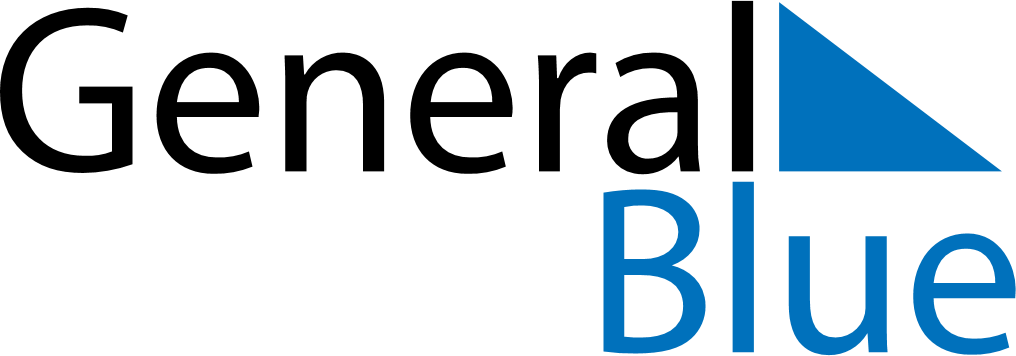 September 2024September 2024September 2024September 2024September 2024September 2024Harelbeke, Flanders, BelgiumHarelbeke, Flanders, BelgiumHarelbeke, Flanders, BelgiumHarelbeke, Flanders, BelgiumHarelbeke, Flanders, BelgiumHarelbeke, Flanders, BelgiumSunday Monday Tuesday Wednesday Thursday Friday Saturday 1 2 3 4 5 6 7 Sunrise: 7:00 AM Sunset: 8:32 PM Daylight: 13 hours and 32 minutes. Sunrise: 7:02 AM Sunset: 8:30 PM Daylight: 13 hours and 28 minutes. Sunrise: 7:03 AM Sunset: 8:28 PM Daylight: 13 hours and 24 minutes. Sunrise: 7:05 AM Sunset: 8:26 PM Daylight: 13 hours and 20 minutes. Sunrise: 7:06 AM Sunset: 8:24 PM Daylight: 13 hours and 17 minutes. Sunrise: 7:08 AM Sunset: 8:21 PM Daylight: 13 hours and 13 minutes. Sunrise: 7:09 AM Sunset: 8:19 PM Daylight: 13 hours and 9 minutes. 8 9 10 11 12 13 14 Sunrise: 7:11 AM Sunset: 8:17 PM Daylight: 13 hours and 5 minutes. Sunrise: 7:13 AM Sunset: 8:15 PM Daylight: 13 hours and 2 minutes. Sunrise: 7:14 AM Sunset: 8:12 PM Daylight: 12 hours and 58 minutes. Sunrise: 7:16 AM Sunset: 8:10 PM Daylight: 12 hours and 54 minutes. Sunrise: 7:17 AM Sunset: 8:08 PM Daylight: 12 hours and 50 minutes. Sunrise: 7:19 AM Sunset: 8:06 PM Daylight: 12 hours and 46 minutes. Sunrise: 7:20 AM Sunset: 8:03 PM Daylight: 12 hours and 43 minutes. 15 16 17 18 19 20 21 Sunrise: 7:22 AM Sunset: 8:01 PM Daylight: 12 hours and 39 minutes. Sunrise: 7:23 AM Sunset: 7:59 PM Daylight: 12 hours and 35 minutes. Sunrise: 7:25 AM Sunset: 7:57 PM Daylight: 12 hours and 31 minutes. Sunrise: 7:26 AM Sunset: 7:54 PM Daylight: 12 hours and 27 minutes. Sunrise: 7:28 AM Sunset: 7:52 PM Daylight: 12 hours and 24 minutes. Sunrise: 7:30 AM Sunset: 7:50 PM Daylight: 12 hours and 20 minutes. Sunrise: 7:31 AM Sunset: 7:48 PM Daylight: 12 hours and 16 minutes. 22 23 24 25 26 27 28 Sunrise: 7:33 AM Sunset: 7:45 PM Daylight: 12 hours and 12 minutes. Sunrise: 7:34 AM Sunset: 7:43 PM Daylight: 12 hours and 8 minutes. Sunrise: 7:36 AM Sunset: 7:41 PM Daylight: 12 hours and 4 minutes. Sunrise: 7:37 AM Sunset: 7:39 PM Daylight: 12 hours and 1 minute. Sunrise: 7:39 AM Sunset: 7:36 PM Daylight: 11 hours and 57 minutes. Sunrise: 7:41 AM Sunset: 7:34 PM Daylight: 11 hours and 53 minutes. Sunrise: 7:42 AM Sunset: 7:32 PM Daylight: 11 hours and 49 minutes. 29 30 Sunrise: 7:44 AM Sunset: 7:29 PM Daylight: 11 hours and 45 minutes. Sunrise: 7:45 AM Sunset: 7:27 PM Daylight: 11 hours and 41 minutes. 